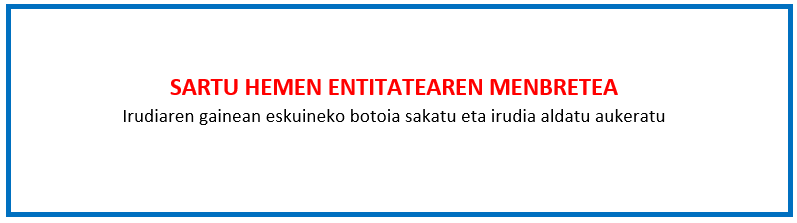 BALIO ERANTSIAREN GAINEKO ZERGARI (BEZ) BURUZKO EGOERA AITORPENA“Gipuzkoako eskulangintza sektorea sustatzeko Programa” 2023ko deialdiaSinadura eta entitatearen ZigiluaDeklaratzaileaDeklaratzaileaDeklaratzaileaNAKarguaEntitatea  Entitatea  IFZEgitasmoaren izenaEgitasmoaren izenaEgitasmoaren izenaEgitasmoaren izenaGoian aipatutako deklaratzaileak egiaztatzen du nahiko ahalmen duela ondorengo ZINPEKO AITORPENA aurkezteko, Goian aipatutako deklaratzaileak egiaztatzen du nahiko ahalmen duela ondorengo ZINPEKO AITORPENA aurkezteko, Goian aipatutako deklaratzaileak egiaztatzen du nahiko ahalmen duela ondorengo ZINPEKO AITORPENA aurkezteko, Jasandako BEZa,Jasandako BEZa,Jasandako BEZa,Ez da berreskuratzen, itzultzen edo konpentsatzen indarrean dauden zerga xedapenen arabera eta, beraz, benetako kostua da osorik entitatearentzat.Ez da berreskuratzen, itzultzen edo konpentsatzen indarrean dauden zerga xedapenen arabera eta, beraz, benetako kostua da osorik entitatearentzat.Benetako kostua da neurri batean, entitatea hainbanaketaren erregelari lotua baitago.Benetako kostua da neurri batean, entitatea hainbanaketaren erregelari lotua baitago.BEZaren hainbanaketa portzentajea: 2022               %2023 (Behin–behinekoa)              %Oharra: ez bada aurreko aukeretakoren bat markatzen, ulertuko da BEZa ez dela benetako kostua erakundearentzat edo ez dagoela proiektuaren kostuen barruan. Lekua eta data